16.03.2020г. на отделении «ОиПП» проведены  классные часы в группе 225.Тема классного часа: «Женский День».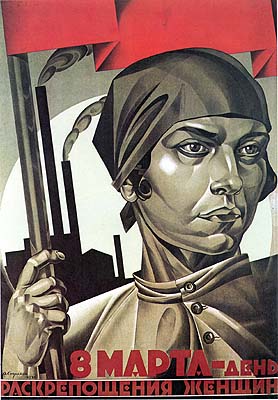 Международный женский день — это праздник рядовых женщин, ставших творцами истории. Своими корнями он уходит в многовековую борьбу женщин за участие в жизни общества наравне с мужчинами.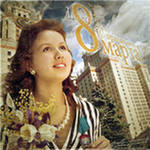 После распада Советского Союза день 8 марта остался в перечне государственных праздников Российской Федерации. 16.03.2020г. на отделении «ОиПП» проведены  классные часы в группе 225.Тема классного часа: «Творчество М.Цветаевой».В 1911 году Цветаева познакомилась со своим будущим мужем Сергеем Эфроном.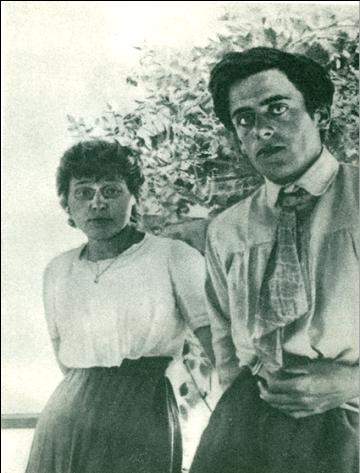 Я с вызовом ношу его кольцоДа, в вечности жена, не на бумаге!-Чрезмерно узкое его лицоПодобно шпаге…Безмолвен рот его, углами вниз,Мучительно - великолепны брови.В его лице трагически слилисьДве древних крови…В его лице я рыцарству верна,Всем тем, кто жил и умирал без страху! -Такие - в роковые времена -Слагают стансы - и идут на плаху.3 июня 1914г.16.03.2020г. на отделении «ОиПП» проведены  классные часы в группе 225.Тема классного часа: «Международный День театра».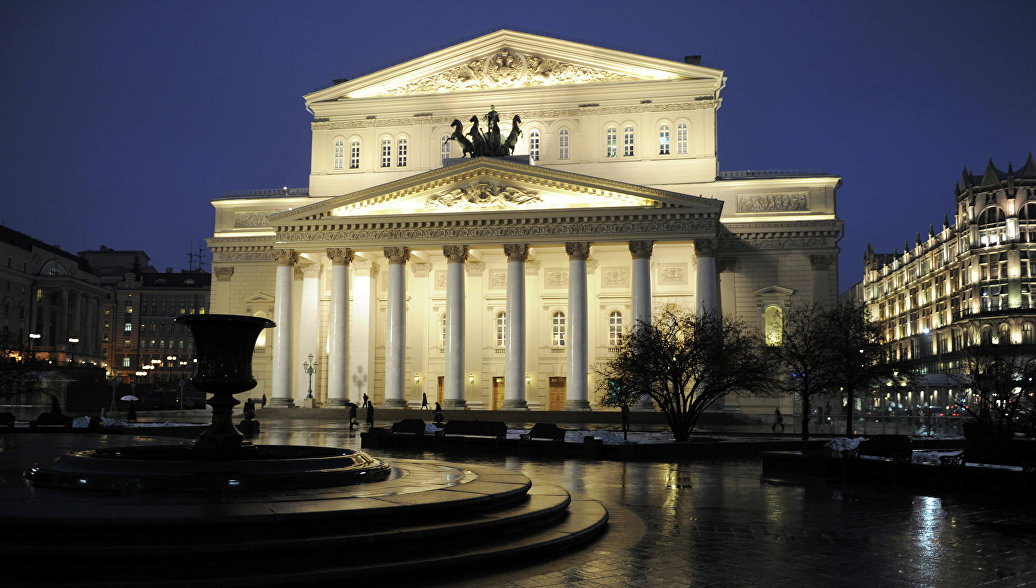 Выступают Мориис Лиепа, Владимир Васильев, Екатерина Максимова и другие выдающиеся артисты балета. Наибольшей популярностью пользуются балетные представления «Спартак» и «Кармен - сюита». Большой театр налаживает дружеские отношения с выдающимися зарубежными артистами, режиссерами, хореографами, музыкантами. С огромным успехом артисты театра выступают в Италии, Великобритании, США и многих других странах. 16.03.2020г. на отделении «ОиПП» проведены  классные часы в группе 225.Тема классного часа: «Аллея Славы Романов М.В.».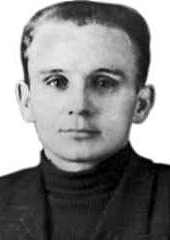 После капитуляции Финляндии 46-я стрелковая дивизия участвовала в освобождении Польши.В боях за город Данциг (Гданьск) миномётчики сержанта Романова подавили огонь трёх пушек, уничтожили 28  гитлеровцев, а также два противотанковых ружья и два пулемёта.Командир миномётного расчёта Романов был награждён орденом Славы 1 степени. Далее он участвовал в штурме Свинемюнде и десанте на остров Рюген.После войны Михаил Васильевич Романов жил и работал в Туле.Данное мероприятие провела библиотекарь Коваленко Л.Н. Во время проведения классного часа  использовались такие методы как: показ презентации.